У К Р А Ї Н АЧЕРНІВЕЦЬКА ОБЛАСНА РАДАІІІ сесія VІІІ скликанняРІШЕННЯ № 139-3/21Про внесення змін до обласного бюджету Чернівецької області на 2021 рікКеруючись пунктом 17 частини першої статті 43 і статтею 61 Закону України «Про місцеве самоврядування в Україні», розглянувши подання обласної державної адміністрації від 23.06.2021 № 01.12/18-1075, обласна радаВИРІШИЛА:Внести зміни в додаток № 1 до рішення 1-ї сесії обласної ради 
VІІІ скликання від 24.12.2020 № 7-1/20 «Про обласний бюджет Чернівецької області на 2021 рік» згідно з додатком № 1 до цього рішення.2.	Внести зміни в додаток № 2 до рішення 1-ї сесії обласної ради 
VІІІ скликання від 24.12.2020 № 7-1/20 «Про обласний бюджет Чернівецької області на 2021 рік» згідно з додатком № 2 до цього рішення.3.	Внести зміни в додаток № 3 до рішення 1-ї сесії обласної ради 
VІІІ скликання від 24.12.2020 № 7-1/20 «Про обласний бюджет Чернівецької області на 2021 рік» згідно з додатком № 3 до цього рішення.4.	Внести зміни в додаток № 5 до рішення 1-ї сесії обласної ради 
VІІІ скликання від 24.12.2020 № 7-1/20 «Про обласний бюджет Чернівецької області на 2021 рік» згідно з додатком № 4 до цього рішення.5.	Внести зміни в додаток № 6 до рішення 1-ї сесії обласної ради
VІІІ скликання від 24.12.2020 № 7-1/20 «Про обласний бюджет Чернівецької області на 2021 рік» згідно з додатком № 5 до цього рішення.6.	Внести зміни в додаток № 7 до рішення 1-ї сесії обласної ради 
VІІІ скликання від 24.12.2020 № 7-1/20 «Про обласний бюджет Чернівецької області на 2021 рік» згідно з додатком № 6 до цього рішення.7.	Здійснити перерозподіл виділених бюджетних асигнувань, зокрема зменшити видатки, передбачені за рахунок розподілу вільного залишку коштів загального фонду обласного бюджету, на фінансування заходів Обласної комплексної програми соціальної підтримки окремих категорій громадян «Турбота» на 2019-2021 роки на 800,0 тис. грн та спрямувати їх у вигляді субвенції з обласного бюджету державному бюджету для фінансування заходів Програми впровадження електронного документообігу в Чернівецькій обласній державній адміністрації на 2021-2023 роки. Одночасно відновити ці видатки за рахунок зменшення асигнувань по головному розпоряднику - обласна державна адміністрація - за бюджетною програмою 0180 «Інша діяльність у сфері державного управління».8.	Затвердити розпорядження обласної державної адміністрації від
18 лютого 2021 року № 163-р «Про внесення змін до Порядку розподілу додаткової дотації з державного бюджету місцевим бюджетам на фінансування переданих з державного бюджету закладів освіти та охорони здоров’я на 2021 рік», від 9 квітня 2021 року № 365-р «Про уточнення показників обласного бюджету на 2021 рік», від 14 квітня 2021 року № 382-р «Про уточнення показників обласного бюджету на 2021 рік», від 23 квітня 2021 року № 460-р «Про розподіл додаткового обсягу субвенції з державного бюджету місцевим бюджетам на здійснення підтримки окремих закладів та заходів у системі охорони здоров’я», від 12 травня 2021 року № 508-р «Про співфінансування придбання шкільного автобуса», від 13 травня 2021 року 
№ 518-р «Про розподіл субвенції з державного бюджету», від 26 травня 2021 року № 582-р «Про уточнення показників обласного бюджету на 2021 рік», від 01 червня 2021 року № 623-р «Про уточнення показників обласного бюджету на 2021 рік», від 03 червня 2021 року № 635-р «Про уточнення показників обласного бюджету на 2021 рік» та від 18 червня 2021 року № 731-р «Про уточнення показників обласного бюджету на 2021 рік».9.	Контроль за виконанням цього рішення покласти на постійну комісію обласної ради з питань бюджету (Іван ШЕВЧУК) і Департамент фінансів обласної державної адміністрації.Голова обласної ради	Олексій БОЙКО30 червня 2021 р.м.Чернівці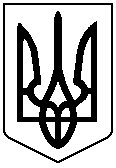 